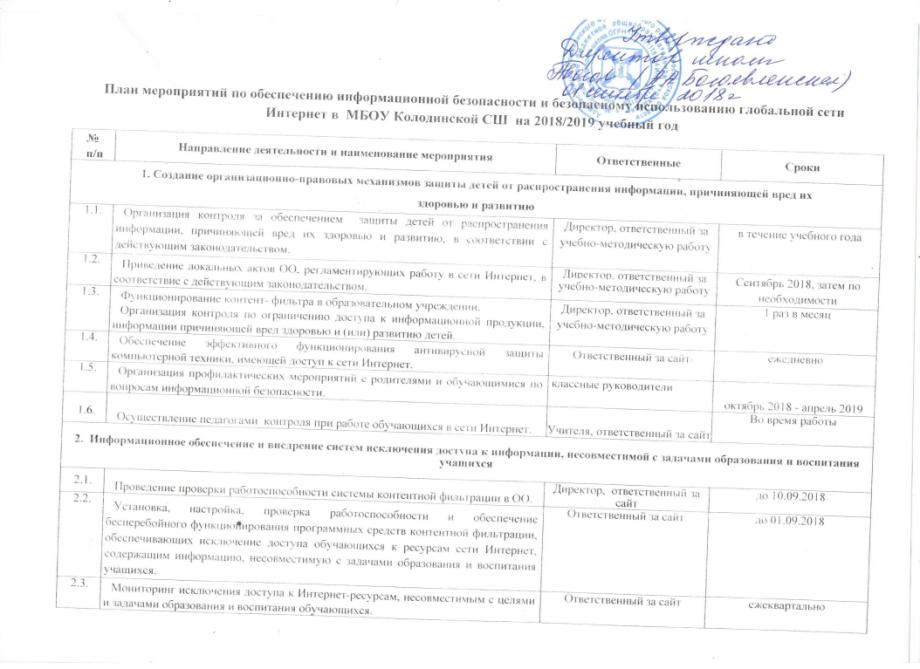  План мероприятий по обеспечению информационной безопасности и безопасному использованию глобальной сети Интернет в  МБОУ Колодинской СШ  на 2018/2019 учебный год№п/пНаправление деятельности и наименование мероприятияОтветственныеСроки1. Создание организационно-правовых механизмов защиты детей от распространения информации, причиняющей вред ихздоровью и развитию1. Создание организационно-правовых механизмов защиты детей от распространения информации, причиняющей вред ихздоровью и развитию1. Создание организационно-правовых механизмов защиты детей от распространения информации, причиняющей вред ихздоровью и развитию1. Создание организационно-правовых механизмов защиты детей от распространения информации, причиняющей вред ихздоровью и развитию1.1.Организация контроля за обеспечением  защиты детей от распространения информации, причиняющей вред их здоровью и развитию, в соответствии с действующим законодательством.Директор, ответственный за учебно-методическую работу в течение учебного года1.2.Приведение локальных актов ОО, регламентирующих работу в сети Интернет, в  соответствие с действующим законодательством.Директор, ответственный за учебно-методическую работуСентябрь 2018, затем по необходимости1.3.Функционирование контент- фильтра в образовательном учреждении.Организация контроля по ограничению доступа к информационной продукции, информации причиняющей вред здоровью и (или) развитию детей.Директор, ответственный за учебно-методическую работу1 раз в месяц1.4.Обеспечение эффективного функционирования антивирусной защиты компьютерной техники, имеющей доступ к сети Интернет.Ответственный за сайтежедневно1.5.Организация профилактических мероприятий с родителями и обучающимися по вопросам информационной безопасности. классные руководителиоктябрь 2018 - апрель 20191.6.Осуществление педагогами  контроля при работе обучающихся в сети Интернет.Учителя, ответственный за сайтВо время работы2.  Информационное обеспечение и внедрение систем исключения доступа к информации, несовместимой с задачами образования и воспитания учащихся 2.  Информационное обеспечение и внедрение систем исключения доступа к информации, несовместимой с задачами образования и воспитания учащихся 2.  Информационное обеспечение и внедрение систем исключения доступа к информации, несовместимой с задачами образования и воспитания учащихся 2.  Информационное обеспечение и внедрение систем исключения доступа к информации, несовместимой с задачами образования и воспитания учащихся 2.1.Проведение проверки работоспособности системы контентной фильтрации в ОО.Директор,  ответственный за сайтдо 10.09.20182.2.Установка, настройка, проверка работоспособности и обеспечение бесперебойного функционирования программных средств контентной фильтрации, обеспечивающих исключение доступа обучающихся к ресурсам сети Интернет, содержащим информацию, несовместимую с задачами образования и воспитания учащихся.Ответственный за сайтдо 01.09.20182.3.Мониторинг исключения доступа к Интернет-ресурсам, несовместимым с целями и задачами образования и воспитания обучающихся.Ответственный за сайтежеквартально2.4.Обновление раздела «Информационная безопасность» официального сайта Учреждения по обеспечению информационной безопасности учащихся при использовании ресурсов сети Интернет.Ответственный за сайт До 15.09.2018в течение учебного года2.5.Оформление уголка «Информационная безопасность».Ответственный за учебно-методическую работу октябрь3. Профилактика у детей и подростков интернет-зависимости и правонарушений с использованием информационно- телекоммуникационных технологий, формирование у несовершеннолетних навыков ответственного и безопасного поведения всовременной информационно-телекоммуникационной среде3. Профилактика у детей и подростков интернет-зависимости и правонарушений с использованием информационно- телекоммуникационных технологий, формирование у несовершеннолетних навыков ответственного и безопасного поведения всовременной информационно-телекоммуникационной среде3. Профилактика у детей и подростков интернет-зависимости и правонарушений с использованием информационно- телекоммуникационных технологий, формирование у несовершеннолетних навыков ответственного и безопасного поведения всовременной информационно-телекоммуникационной среде3. Профилактика у детей и подростков интернет-зависимости и правонарушений с использованием информационно- телекоммуникационных технологий, формирование у несовершеннолетних навыков ответственного и безопасного поведения всовременной информационно-телекоммуникационной среде3.1.Включение в план работы ОО и организация мероприятий:уроки, внеурочные занятия по теме «Информационная безопасность»;обучающие мероприятия для педагогов по вопросам обеспечения организационных условий исключения доступа к Интернет-ресурсам, несовместимым с целями и задачами образования и воспитания;родительские собрания по вопросам профилактики экстремистских проявлений среди учащихся, информационного противодействия терроризму в социальных сетях, блогах и на форумах.Ответственный за учебно-методическую работуплан - сентябрь 2018, проведение - в течение года3.2.Проведение мероприятий в рамках недели «Интернет-безопасность» для учащихся и их родителей.Учитель информатики, классные руководителиПо плану3.3.Участие в методических мероприятиях по созданию надежной системы защиты детей от противоправного контента в образовательной среде школы и дома, по вопросам ИКТ- компетентности учащихся.УчителяПо плану3.4.Участие в в Международном Дне безопасности ИнтернетаОтветственный за учебно-методическую работув течение учебного года3.5.Коррекция воспитательных программ  классных руководителей с учетом вопроса по обеспечению информационной безопасности детей (с учетом их возрастных особенностей).Ответственный за учебно-методическую работув течение учебного года4 . Информационное просвещение граждан о возможности защиты детей от информации, причиняющей вред их здоровью и развитию4 . Информационное просвещение граждан о возможности защиты детей от информации, причиняющей вред их здоровью и развитию4 . Информационное просвещение граждан о возможности защиты детей от информации, причиняющей вред их здоровью и развитию4 . Информационное просвещение граждан о возможности защиты детей от информации, причиняющей вред их здоровью и развитию4.1.Включение в повестку совещаний педагогических работников ОО, родительских собраний вопросов обеспечения информационной безопасности детей при использовании ресурсов сети Интернет, профилактики у детей и подростков интернет-зависимости, игровой зависимости и правонарушений с использованием информационно- телекоммуникационных технологий, формирование у несовершеннолетних навыков ответственного и безопасного поведения в современной информационно-телекоммуникационной среде.Директор, ответственный за учебно-методическую работу в течение учебного года4.2.Поддержание в актуальном состоянии на официальном сайте образовательной организации раздела «Информационная безопасность», публикация материалов по обеспечению информационной безопасности детей при использовании ресурсов сети Интернет.Ответственный за сайтв течение учебного года4.3.Размещение на сайте школы ссылок на электронные адреса по проблемам информационной безопасности для всех участников образовательного процесса.Ответственный за сайтв течение учебного года4.4.Беседы с использованием материалов Интернет-ресурсов: «Интернет среди нас»;«Я и мои виртуальные друзья»; «Интернет в моей семье»;«Мой Интернет»;«Интернет и природа»;«Мой социум в Интернете»; «Интернет и моя будущая профессия»;«Интернет в современной школе»; «Интернет и моё здоровье».Ответственный за учебно-методическую работу, классные руководителив течение учебного года по плану